Sennheiser-Boutique – тут рождается звук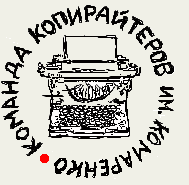 Качественный звук – это энергия. Это – жизнь. Новые возможности. Стремление вперед. Это – драйв. Самовыражение. Отрыв. Познание мира.В 1945 году компания Sennheiser подарила любителям звука новые возможности, выпустив оборудование для воспроизведения, трансляции и записи звука.Включи экстра энергию, позволь звуку овладеть тобой!Являясь Sennheiser дистрибьютором, мы готовы предложить всем возможность приобретения наушников, усилителей и гарнитуры от известного немецкого производителя. У нас вы можете Sennheiser купить в Москве, чтобы раскрыть для себя мир звука.Насладись звуком – и пусть весь мир подождет